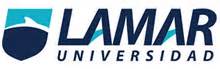 UNIVERSIDAD GUADALAJARA LAMARSeminario de Titulación Efectos que tienen las novelas en los lugares de producción: Caso Tequila Jalisco, Telenovela Destilando AmorLicenciada en Turismo  Esther Monserrat González Márquez21 de noviembre de 2014 Índice Introducción…………………………………………………………...03Planteamiento del problemaObjetivo general………………………………………………………..04Objetivos específicos…………………………………........................04Metas…………………………………………………………………….04Justificación…………………………………………………………….05Hipótesis…………………………………………………………...…...06Marco teóricoDefinición de Turismo…………………………………………………07Turismo en México…………………………….……………………….08Tequila, Jalisco………………………………………………………....09Pueblo mágico………………………………………............................15Definición de telenovela……………………………………………….23Novela Destilando Amor……………………………………………….24Inventario………………………………………………………………...28Metodología y métodos de investigación…………...…………….29Cronograma de actividades………………………………………....30Bibliografía y fuentes consultadas………………………………....31AnexosConclusiones…………………………………………………………....34Cronograma de actividades realizadas en el protocolo………….…35Encuesta para los turistas……………………………………………...36Encuesta para las personas que viven en Tequila, Jalisco………..37IntroducciónLa investigación se hará para ver qué efectos tiene un lugar al grabar una telenovela la cual es una serie de capítulos que se pasan por la televisión en la cual transmite y muestra al público los sentimientos que dan a conocer los personajes la mayoría de veces son sentimientos de engaño, decepción, incertidumbre, así como logros, tristezas y principalmente el amor que se transmite en ellos y se dan a sentir a los televidentes, en este caso hablaremos de la Telenovela Destilando Amor producida por Nicandro Díaz para la televisora Televisa se gravo en el año 2007 hablando de cómo fluye un amor fuerte y puro en el pueblo de Tequila un hermoso municipio de la región valles del estado de Jalisco un lugar lleno de atributos y siendo uno de los lugares donde se produce el mejor destilado de Tequila una de las bebidas más conocida en el mundo.Fue nombrado en el año 2003 uno de los 83 pueblos mágicos con los que cuenta el programa que nombra la Secretaria de Turismo Pueblos Mágicos ya que es una de las localidades que tiene atributos, leyendas, historia, costumbres y tradiciones que aún se conservan y se transmiten a los visitantes. En el 2006 fue nombre de Patrimonio Mundial de la Humanidad por la UNESCO  aun teniendo estos atributos Tequila no tenía mucho Turismo y es cuando se le dio la oportunidad de grabar esta telenovela se fue conociendo no solo en el país de México si no en otros países mostrando desde la cosecha, recolección hasta  el propio proceso de elaboración de la bebida de Tequila lo que ayudo a que la gente se interesara por conocer el lugar y en sus visitas ir creciendo el derrame económico que tanto beneficia a las personas de esta localidad para seguir ofreciendo todos los bienes y servicios que se brindan al turista sin perder ese toque y picardía del pueblo mágico así mismo logrando dejar  una huella y curiosidad por el hermoso lugar donde fue transmitida la Telenovela  que es Tequila Jalisco así mismo promocionando el lugar buscando siempre un beneficio al pueblo.Planteamiento del problemaObjetivo general Investigar la importancia o los beneficios que se obtuvieron al grabar la telenovela Destilando Amor, en el pueblo mágico de Tequila Jalisco, principalmente en el turismo.Objetivos específicos Indagar los beneficios que se obtiene en el lugar que se hace la novela.Definir si realmente ayuda en el turismo la telenovela en el pueblo mágico.Analizar los beneficios que obtuvo la Televisora en realizar la telenovela en  Tequila.Analizar los beneficios que obtuvieron las personas que viven ahí.Realizar una lista de los atractivos que ofrece Tequila a los turistasMetasEncuestar a las personas que ofrecen servicios turísticos en Tequila, Jalisco que tanto beneficio tuvo en el turismo la grabación de la Telenovela Destilando Amor al lugar.Estudiar las respuestas de las personas que brindan los servicios turísticos para representar y dar a conocer resultados.Investigar que premios obtuvo la televisora en la Telenovela Destilando Amor.Inventariar que tantos hoteles hay en Tequila Jalisco para mostrar una lista de estos a los turistas en la página web y revistas.Inventariar cuantos restaurantes o cuáles son los más visitados o recomendables a los turistas.Inventariar las actividades turísticas que se realizan en Tequila Jalisco.JustificaciónLa importancia de la investigación nace para ver que tantos beneficios se obtuvieron en que la televisora Televisa, grabara la telenovela Destilando Amor en el 2007 por el productor Nicandro Díaz , plasmando una historia donde fluye un amor puro, fuerte y ardiente en el pueblo mágico de Tequila, comparándolo con el famoso destilado del tequila. El pueblo de Tequila Jalisco, teniendo en cuenta que ya era nombrado como uno de los 83 pueblos mágicos en México poseyendo el gran orgullo de tener las mejores tierras para la producción de tequila representando y dando a conocer al país de México, la telenovela llamo mucho la atención a los televidentes y no solo del país si no de muchos otros lo que logro obtener muchos premios debido a que en esta se presentaron las costumbres y tradiciones del pueblo como el proceso de destilación del tequila, lo que ayudo al crecimiento e incremento de turistas para dicho lugar. Por esto se pretende dar a conocer e informar lo que influye que un programa de televisión se grabe en algún lugar poco conocido para darlo a resaltar y que la gente conozca mas sobre él y pretenda el ir a conocerlo así mismo se genera un derrame económico al lugar, obteniendo beneficios para las personas que viven en el lugar como al mismo país en este caso lo que se logro ver sobre la transmisión de la telenovela Destilando Amor en la localidad de Tequila Jalisco. HipótesisLa producción de la telenovela de Destilando amor, ayudo mucho al crecimiento del turismo en el pueblo de tequila, ya que se dio a conocer desde el proceso del tequila, dando a resaltar y a rescatar las tradiciones y costumbres del pueblo mágico y así llamo la atención de los turistas y nació el deseo de ir a conocer el lugar lo que beneficio no solo al pueblo si no también al elenco de la telenovela declarándola “ Patrimonio Cultural de México” por la UNESCO invitando a conocer lo bueno y maravilloso del país de México, como las cosas que nos enorgullecen.Marco teóricoDefinición de Turismo Etimológicamente la palabra turismo se deriva del latín tornus que es torno y tornare que es girar, redondear y el sufijo ismo que se le llama a la acción que realiza una persona o un grupo de personas que viajan  con la intención de regresar a su domicilio habitual utilizando bienes y servicios sin motivo de lucro. (Diputados, 1998-2003).Por otro lado la Cuenta Satélite del Turismo de México define al turismo como, (Organización Mundial de Turismo, citado en Secretaría de Turismo, Programa Nacional de Turismo 2001-2006, México, 2001, p. 31)  “el desplazamiento momentáneo que realizan las personas y comprende las acciones que efectúan durante sus viajes y estancia fuera de su entorno habitual”. Mencionando que en los últimos años la demanda turística abarca la oferta y demanda de la industria turística dentro de la zona visitada llamándola zona turística y esta misma es registrada en la contabilidad industrial. La Organización Mundial de Turismo da a conocer que el turismo es la actividad que realizan las personas durante sus viajes y estancias en lugares distintos a los de su lugar de origen con actividad de consumiendo bienes y servicios derramando economía al lugar visitado, este periodo es menor a un año, con fines de ocio y otros motivos. (OMT, 2001-2006) Burkart y medlik llama al turismo como el desplazamiento corto y temporal que realiza una persona fuera del lugar que viven o trabajan realizando actividades diferentes a las que acostumbran hacer. (Definiciones, 2008-2014)Mathienson y wall llaman turismo al movimiento temporal que hace la gente a lugares ajenos de su residencia por periodos inferiores a un año. (Mathienson y wall, 2008-2014). Turismo en México El fenómeno turístico en México está constituido por más de 23 millones 167 mil visitantes extranjeros, que en 2012 derramaron 10 mil 490 millones de dólares, de acuerdo con los datos de INEGI-Sectur. Durante 2013, el número de turistas domésticos que viajaron dentro del país con pernocta fue de 162 millones 400 mil personas. (INEGI ,2013)El Turismo es la segunda principal actividad económica del país que le representa ingresos importantes a través de los destinos divididos en centros de Playa, Turismo de aventura, Pueblos Mágicos, turismo social, de negocios, y otras áreas que pretenden presentar una oferta atractiva para el turista nacional e internacional.(explorandomexico.com, 2000-20014)Así es como el turismo se enfoca y da importancia a nuestro país ya que lo podemos definir como el desplazamiento que realiza una persona o un grupo de personas a un lugar distinto al de su origen con un tiempo menor a 1 año, generando gastos y dejando una derrama económica al lugar visitado. Tequila, Jalisco 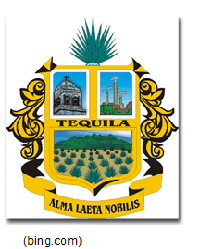 Es un municipio en la región valles en el estado de Jalisco, en México con una ubicación en Latitud: 20 25' 00'' a 21º 12' 30'' de latitud norte Longitud: 103º 36' 00'' a los 104º 03' 30'' longitud oeste Altitud: 700 a 2,900 metros sobre el nivel del mar.Su población es de 38,534 habitantes. y la superficie con que cuenta es de  1,364.14 km².(INEGI - 2005)Primitivamente se llamó Tequillan o Tecuila, que se ha interpretado como: lugar en que se corta o lugar de tributos.Los primeros pobladores que tuvo fueron chichimecas, otomíes, toltecas y nahuatlacas. El poblado estuvo en un principio asentado en un lugar que se llamó Teochichán o Techinchán: lugar del Dios Todo poderoso o donde abundan los lazos y trampas. (jalisco.gob, 2014)Ahora es llamado Tequila que proviene del náhuatl Tekilan que se significa lugar de atributos y de los trabajadores, dándole el nombre Tequila ya que es uno de los territorios donde se produce esta deliciosa bebida debido a su condición climática y geográfica lo que al pensar en este pueblo lo primero que se viene a la mente es el tener unos barriles llenos de la popular bebida el Tequila. (pueblosmexico.com.mx)En el 2003 se le dio el honor de convertirse en pueblo mágico el caminar por el pueblo de Tequila es increíble, dándole honor a sus costumbres y tradiciones de esta localidad algunas de ellas son: La fiesta que llama la atención se desarrolla desde la década de los noventa, es la celebración del Triduo a Santo Toribio Romo, patrono de los inmigrantes, se realiza del 23 al 25 de de Febrero en un templo que le han dedicado llamado el Santuario.(pueblosmexico.com.mx)En abril del 1 al 15 se lleva a cabola semana cultural que se realiza por motivo de la fundación del pueblo donde se realizan actividades culturales y recreativas. (mexicodesconocido.com)El día de la santa cruz se le festeja cada 3 de mayo con peregrinaciones al santuario de la santa cruz acompañado de danzas y fuegos artificiales. (mexicodesconocido.com)Los días 24 y 29 de junio de cada año hay una tradición llamada de “los cantaritos” donde la gente sale a jugar, con unas pequeñas ollas de barro con piedras a dentro. Esta tradición se puede ver en La Loma de la Virgen, La Loma de la Santa Cruz de la Villa, el arroyo de los Jarritos y el cerro de Tequila. (pueblosmexico.com.mx) Cuenta con La Feria Nacional del Tequila que se celebra del 29 de noviembre al 13 de diciembre de cada año. Donde se encuentra charrería, peleas de gallos, carros alegóricos, exhibiciones de ganado, mariachis, juegos, comida, espectáculos y degustaciones de Tequila de diversos tipos.(pueblosmexico.com.mx)Y para no perder de la deliciosa gastronomía que cuenta el municipio de tequila es disfrutar una rica birria o pozole acompañado de Tequila y ver las artesanías hechas de agave o madera simulando las barricas originales donde se almacena el tequila.(pueblosmexico.com.mx)En su artesanía cuenta con la elaboración de castañas y barrilitos hechos de roble llamado palo colorado, decorado con figuras alusivas al agave; también se venden ánforas con piel de cerdo, con inscripciones de frases típicas; ambos productos se llenan con la tradicional bebida de tequila. (rutadeltequila.org.mx)La región mexicana de Tequila ahora ya es Patrimonio  Mundial de la Humanidad el día 12 de julio de 2006 siendo declarada por la UNESCO, bajo la denominación de Paisaje Agavero y Antiguas Instalaciones Industriales de Tequila.Tequila posee hermosos paisajes ya sea cubiertos de agave, algunos se encuentran al pie del Volcán Tequila o cerca del Cañón de Río Grande.La UNESCO incluyó concretamente en la lista el "paisaje de agaves", las plantas empleadas en la producción del tequila, y "las antiguas instalaciones industriales de Tequila". También destaco los vastos paisajes de agaves azules, modelados por la cultura de esta planta, utilizada desde el siglo XVI para producir tequila y desde hace al menos dos mil años para fabricar bebidas fermentadas y textiles. (Pueblos México, 2014)Algunos de los lugares que no puedes dejar de visitar en tequila son: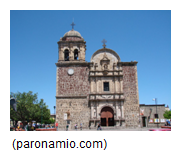 El Templo de Santiago Apóstol Se encuentra en el centro del pueblo. Es una maravillosa edificación en piedra del siglo XVII que refleja los atardeceres en su fachada. Destaca su interesante retablo principal de estilo neoclásico, los querubines y columnas dóricas que adornan su fachada y la estatua de Santo Toribio Romo en su atrio.Santuario de la Santa Cruz Ubicado en lo alto de una colina. Este antiguo santuario remodelado, es punto de encuentro de los devotos que con rituales y danzas autóctonas, acuden cada 3 de mayo a celebrar a la Santa Cruz. Desde ahí, la vista de Tequila resulta impresionante. (mexicodesconocido.com)La quinta sauza 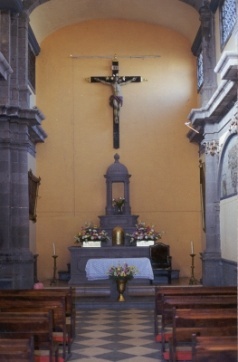 También destaca el Templo Parroquial que data del siglo XVIII y cuya construcción estuvo a cargo del alarife Martín Casillas.La como Quinta Sauza, construida entre 1830 y 1836; y la fábrica La Perseverancia que data de 1873. La cual tiene un gran jardín exterior con fuentes de cantera decoradas en formas de gajos y relieves vegetales; bancas, andadores, esculturas, columnas, pilastras, jarrones y una cruz atrial decorada con los motivos de la Pasión de Cristo. En el interior se observa un patio con fuente circular al centro, ornamentada con motivos vegetales, y al fondo, la portada de la capilla, que muestra arco adintelado con un medallón al centro; en el friso, altorrelieves vegetales enmarcados en bandas serpenteadas.(jalisco.gob, 2014)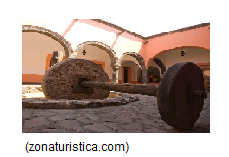 También se  recomienda visitar  Museo Nacional del Tequila.Alojado en una casona del siglo XIX, el museo recorre el proceso de elaboración de la bebida desde la época prehispánica hasta nuestros días. Sorprende la extensa y variada colección de botellas de tequila que exhibe, dentro de las que destaca la botella de tequila más grande del mundo. (mexicodesconocido.com)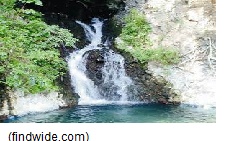 El balneario La TomaEstá ubicado en la barranca de Tequila es un sitio excelente para pasar una tarde por este lugar con una vista maravillosa, que le ofrece a todos sus visitantes junto con un hermoso paisaje de plantas y peñas, donde se encuentra localizado el balneario se puede tomar un baño con aguas de manantial que te producirá un gran placer para un momento de descanso.   Hace algún tiempo el municipio hizo un mirador para disfrutar de la bella vista que se tiene desde ahí, el balneario cuenta con un trampolín y estacionamiento para la comodidad de los visitantes y lo puedes encontrar a solo 2 kilómetros del centro de Tequila. (taringa.net)Algunos restaurantes que puedes visitar en tequila son los siguientes:Fonda Cholula 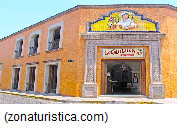 Un restaurante ubicado en el centro histórico de tequila, con una arquitectura tradicional y platillos típicos mexicanos.Dirección: Ramón Corona # 55, Tequila, JaliscoTel: (374)742-1079Categoría: comida mexicana Cenaduría Bertha SígalaDirección: México 156 4, Tequila centro, Tequila, Jalisco,  MéxicoTel: (374)742-2292  Categoría: mexicanaRestaurant Bar la PostaServicio a domicilio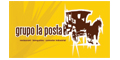 Dirección: Internacional 604, Tequila centro, tequila, Jalisco,  MéxicoTel: (374) 742 – 1959Categoría: internacionalLonchería Los RaulesTortas ahogadas, tacos dorados, bionicos, escamochas y muchas cosas másDirección: Juárez 29, Tequila centro, Tequila Jalisco, MéxicoTel (374)742-0590Categoría: comida rápida(seccionamarilla.com.mx)Si deseas quedarte en el pueblo hay diversas opciones de hospedaje para todos los gustos y bolsillos.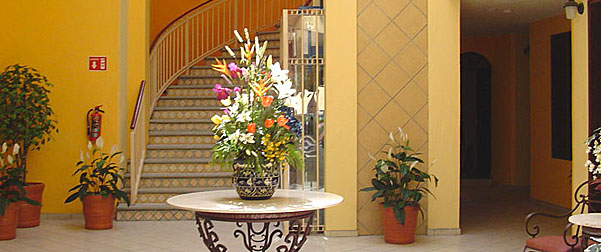 Hotel Plaza JardínJosé Cuervo No. 13 Tequila, Jalisco  3Desde $465.00 mxn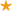 Ubicado en la plaza principal, junto a la parroquia, frente al quiosco de la Plaza.Cuenta con 32 habitaciones y 2 suites amplias y confortables, teléfono, TV por cable, A/C, frigobar y room service. Algunas con sofá cama bajo solicitud.Servicios Restaurante-bar, terraza panorámica, elevador, lavandería y tours guiados a tequilera con descuentos.Hotel Tierra Mágica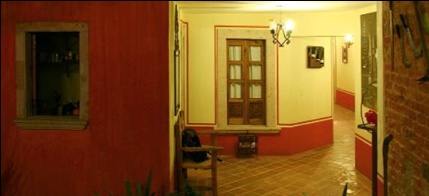 Jesús Rodríguez de Hijar No. 25, Centro, Tequila, Jalisco Posada 4Desde $790 mxnEn el centro histórico, a un lado de la iglesia.Cuenta con 6 habitaciones y 2 suites, Aire acondicionado, TV con cable, caja de seguridad, teléfono y servicio a cuartos.Servicios: Restaurante, Café & Bar, internet, venta de tequilas, recorridos turísticos, estacionamiento.(zonaturistica.com)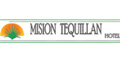 Hotel La Rienda Misión TequillanDirección: Abasolo 47, tequila centro, tequila, c.p 46400, jalTel: (374)742-3233Horarios: servicio las 24 horas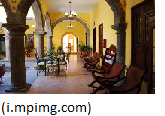 Hotel abastos Dirección: Abasolo 80, Centro, Tequila, c.p 46400, JaliscoTel: (374)742-0195Horarios: servicio las 24 horasServicios: EstacionamientoAgua calienteTv (seccionamarilla.com.mx)Tequila a pesar que desde el 2003 fue nombrado pueblo mágico y en el 2006 fue nombrado Patrimonio Mundial de la Humanidad le faltaba algo para que tuviera una derrama económica y que lo ayudara a tener la economía adecuada para conservar el lugar lo que la grabación de la Telenovela de destilando Amor fue una gran oportunidad para el crecimiento lo que logro que fuera conocido no solo aquí en México sino se convirtió en uno de los lugares más reconocidos internacionalmente , debido a que se mostró desde la cosecha, la recolección y la producción del tequila así es como el municipio de Tequila ofrece un sinfín de cosas para los turistas lo que ha ayudado a que ahora tenga mayores beneficios sin perder esa picardía y perseverancia de sus tradiciones.Pueblo mágicoLa secretaria de turismo llama pueblo mágico a la localidad que tiene atributos simbólicos, leyendas, historia, hechos trascendentes, cotidianidad, magia que representen el lugar y lo distingan en sus manifestaciones socio – culturales, y que hoy en día son una gran oportunidad para el aprovechamiento turístico. (SECTUR, 2012) Así mismo la SECTUR presenta un programa llamado pueblos mágicos donde contribuye a revalorar a un conjunto de poblaciones del país que representan alternativas frescas y diferentes para los visitantes nacionales y extranjeros. Más que un rescate, es un reconocimiento a quienes habitan esos hermosos lugares de la geografía mexicana y han sabido guardar para todos, la riqueza cultural e histórica que encierran.Los objetivos que se tienen en el programa de pueblos mágicos es resaltar el valor turístico de las localidades del interior del país, para resaltar el turismo innovador y original donde se rescate la cultura, tradiciones, aventura hasta el deporte extremo en escenarios naturales resaltando la vida rural.En cuanto a esto es para ayudarlos a que derramen una economía local y regional lo que se ha logrado que el turismo junto con el flujo de visitantes produzca resultados sorprendentes de las comunidades con gran fuerza cultural y entornos de naturaleza con gran impacto. (SECTUR, 2012)El listado que representa este programa de pueblos mágicos es el siguiente: Listado de Pueblos Mágicos(wikipedia.com)A que tener en cuenta que cuando un pueblo mágico no cumple con las normas que se tienen en el programa se le puede quietar el nombramiento de pueblo mágico, es por eso que se tiene que conservar su cultura y tradiciones en estos lugares ahora contamos con 83 lindos pueblos que representan el programa.Definición de TelenovelaSe dice que una telenovela es un género televisivo donde su característica principal es que cuenta con una historia fantástica de amor donde se da a mas de 100 capítulos durante su trayecto los personajes principales sufren de engaños, mentiras, intrigas y confusiones causadas por los villanos y la mayoría de veces tiene un final claro su producción es originalmente en los países de América Latina.(wikipedia.com)Una novela narra una historia ficticia aunque en algunos casos es basada en casos reales se transite por capítulos diariamente en un lapso entre 6 a 10 meses y está hecha por determinado número de capítulos son producidos por países hispanos pero se ven por todo el mundo.(About.web)El diccionario de la Real Academia Española le da la definición de noticia como auella obra de literatura que se desarrolla en prosa y se encarga de narrar acciones que se dan parcial o totalmente a la costumbre de ficción, teniendo en cuenta que la palabra telenovela proviene del italiano novel la que es noticia.La noticia está formada por tres partes en su estructura las cuales son: presentación, desarrollo y conclusión las cuales llevan una misma estructura pero varían los tiempos de duración aunque en algunos casos es difícil poder identificar cada una de las partes. (RAE, 2008- 2014).Una novela es una narración de tipo melodramático para pasarse por televisión por capítulos. (Diccionario, 2009) La novela también puede ser en género literario escrito en prosa en una forma extensa, compleja y desarrollada que narra las situaciones de conflictos, pensamientos y sentimientos diferentes que experimentan los personajes pero en ocasiones muy parecida a la realidad. (Definicion.de.com)Género literario escrito en prosa, complejo, extenso y detallado que procura narrar las diversas situaciones, conflictos, pensamientos temores y sentimientos que experimentan unas personas ficticias pero muy vinculadas con la realidad. (flufita, 2014).Novela destilando amorUna historia de tequila con aroma a mujer Destilando amor es una Telenovela mexicana producida por Nicandro Díaz para la televisora Televisa la cual fue trasmitida en canal de las estrellas. Antes llevaba el nombre de ardiente pasión a lo que se decidió mejor cambiar por Destilando Amor.La novela conto con 170 episodios, su época de transmisión fue a principios 2007 en Tequila Jalisco México, llevando como tema principal la canción Por Amarte de Pepe Aguilar y como cierre la canción Ay Gaviota por Angélica Rivera mejor conocida como la Gaviota. (wikipedia.com, 2014) La novela habla de cómo fluye un amor puro, fuerte y ardiente en el pueblo mágico de Tequila, Jalisco y se compara con el famoso destilado del tequila.El personaje principal es Teresa Hernández mejor conocida como Gaviota una campesina que recorre el país con su madre Clara, que cada año regresa a Tequila a trabajar en las cosechas de la “jima” del agave azul, donde se dirigen a la hacienda Montea lveña, propiedad de Don Amador.Al inicio de la historia, Don Amador sabe que se acerca su fin y llega para pasar sus últimos días en la hacienda que es la tierra que tanto ama.Cuando Don Amador muere, su familia se junta para su funeral. Sus nietos, Rodrigo y su primo Aarón, viajan desde Londres, donde estudian un doctorado. Los primos han crecido como hermanos, pero el testamento de su abuelo despierta la ambición en Aarón, pues el control de la fortuna familiar finalmente recaerá sobre el primer hijo varón engendrado por uno de ellos dos. Aarón se siente confiado, sabiendo que Rodrigo nunca ha podido hacer el amor; sin embargo, la llegada de Gaviota a su vida cambiará el destino de Rodrigo.Al conocerse, Rodrigo y la bella jimadora sienten por primera vez el inquietante llamado del amor; sus cuerpos despiertan a una pasión que los domina y ambos se entregan completamente. Rodrigo promete a Gaviota volver en un año cuando termine el doctorado para casarse con ella. Poco tiempo después, Gaviota descubre que está embarazada. Sin tener idea del tamaño del mundo, la inocente joven decide ir a Inglaterra a buscar a Rodrigo. Engañada por un fotógrafo local que le promete ayuda, Gaviota cae en manos de una banda de tratantes de blancas que la envían a un burdel en Paris.La valiente joven escapa e inicia su búsqueda del hombre que ama. Sola y sin conocer el idioma, sólo con su fe y su gran amor con lo que se sostiene de sus peores momentos. Un generoso italiano la ayuda junto con un grupo de religiosas inglesas la ayudan para volver a México donde se encuentras una vida muy diferente a la que dejo antes de irse, para encontrarse con una vida de dolor y decepción en la gran ciudad, donde reinan la ambición, el rencor y la mentira, que podría convertir en piedra el corazón inocente que inició aquel viaje... Destilando Amor.El elenco que conformaba esta gran Telenovela fueron:Angélica Rivera: GaviotaEduardoYánez: RodrigoSergio Sendel: AarónChantal Andere: MinervaMartha Julia: IsadoraAna Patricia Rojo: SofíaFernanda Castillo: DanielaJoaquín Cordero: Don AmadorMartha Roth: Doña PilarJorge Vargas: FelipeIrma Lozano: ConstanzaOlivia Bucio: FedraAlejandro Tomassi: BrunoJaime Garza: RománAdriana Laffan: OfeliaJosé Luis Resendez: HilarioGustavo Rojo: Néstor VidegarayJulio Alemán: Roberto AvellanedaJan: PatricioCarlos de la Mota: JamesMariana Ríos: San JuanaAna Martin: ClaritaJoana Benedek: PamelaRoberto Vander: RicardoNorma Lazareno: NuriaJulio Camejo: Francisco de la VegaEdgardo Tejeda: ElvisMaría Prado: Doña JoséLa novela destilando amor obtuvo un gran logro no solo en el país si no  también en otros un ejemplo de esto es en Estados Unidos su final se convirtió mas exitoso en las cadenas de televisión en este caso Univisión, captando una audiencia de 12.7 millones mostrando una historia de amor entorno a la industria mexicana de Tequila, mostrando todo lo maravilloso de esta gran localidad y llamando la atención a personas de 18 a 49 años de edad de Estados Unidos. (esmas.com, 2006)La novela destilando amor logro varios premios y nominaciones en diferentes categorías como son algunos:En los premios TVyNovelas (wikipedia.com, 2014)Premios FAMA 2007-2008 (wikipedia.com, 2014)La telenovela Destilando Amor junto con otras 13 más  protagonizadas por la actriz Angélica rivera mejor conocida como la gaviota reciben un nombramiento por la UNESCO y el Presidente Peña Nieto como Patrimonio Cultural de México y de la Humanidad ya que fueron consideradas a la contribución de un acervo de valor social invaluable para México y el mundo ya que son una proyección de la imagen de nuestro país de nivel internacional. (Omar Ariel Cortes, 2013)Los mismo personajes tuvieron la opinión de que la novela quedaría muy linda ya que se iba a grabar donde nace el Tequila llenándola con un toque de magia  ya que la actriz dijo (Angélica Rivera, 2006) "Volvemos a nuestras raíces para dar a conocer al mundo entero la producción del Tequila, ya que está ligada a la mitología azteca".Es así como una novelas se basa en mostrar sentimientos como amor, engaño, tristezas, mentiras, desilusiones y muchos otros más representada por los personajes que basan la historia y dando a sentir al publico que la ve por televisión en el caso de la novela Destilando Amor emitió los sentimientos que el personaje trasmite a sus televidentes dejando una huella y ganas de ir a conocer el hermoso lugar donde fue transmitida que es Tequila Jalisco lo que ayuda a promocionar al lugar y que los turistas dejen una derrama económica en el lugar.  Inventario Se le llama inventario a la existencia de los bienes muebles e inmuebles que tiene en este caso un lugar para comercializar con ellos de una forma de comparación para así venderlos puede ser de una manera trabajando para mejorarlos o tal cual estén, en un periodo económico determinado.Tipos de inventariosExisten varios tipos de inventarios los más conocidos son:Inventario de Mercancías:Son los bienes que pertenecen a una empresa o un lugar, ya sean bienes mercantiles o comerciales los cuales los compran para luego venderlos sin tener que modificarlos, también incluyendo aquellos disponibles para la venta, los que han sido comprados y no se han recibido aún y los que dan a manera de comisión.Inventario de Productos Terminados:Son bienes adquiridos por empresas manufactureras los cuales son transformados para venderlos como un producto elaborado.Inventario de Productos en Proceso de Fabricación:Son los bienes adquiridos por las empresas industriales, los cuales se encuentran en proceso de manufactura. Su cuantificación se hace por la cantidad de materiales, mano de obra y gastos de fabricación, aplicables a la fecha de cierre.Inventario de Materias Primas:Son los materiales con los que se elaboran los productos, pero que todavía no han recibido procesamiento.Inventario de Suministros de Fábrica:Son los materiales con los que se elaboran los productos, pero que no pueden ser cuantificados de una manera exacta.En este caso yo necesitaría de un inventario de turismo en el municipio de Tequila lo cual el Inventario turístico es:El proceso en el cual se registran los factores físicos y culturales que conforman la oferta turística en algún lugar de una nación, región, municipio o localidad del país. Abarcando desde sus culturas, etnología.Metodología y Métodos de InvestigaciónLa investigación que hare será una investigación aplicada ya que se pretende aclarar de forma específica y aclarar la duda de que tantos beneficios tuvo la población del municipio de Tequila, Jalisco con la grabación de la Telenovela Destilando Amor bajo una investigación aclaratoria ya que se aclararan las preguntas que se tienen sobre el tema de una manera clara y para esto lleva poco de una investigación científica ya que veremos el lugar de investigación se analizara y se preguntara a la gente con encuesta y los beneficios de una forma radical al que se notara dependiendo de los turistas recibidos que también serán encuestados, al mismo tiempo será descriptiva ya que se pretende dar a conocer desde el mismo pueblo de Tequila, un pueblo mágico, que es una telenovela y de que es la Telenovela de Destilando AmorLas técnicas de estudioObservación del marco teórico para analizar la informaciónRecopilación de información y opinionesEncuesta de InvestigaciónEntrevista con las personas que ofrecen servicio turístico en el lugar de TequilaProcedimiento de estudioTomar en cuenta la recolección de información buscadaConversación con las personas que viven en Tequila para la recolección de datos Observatorio de la realidadEvaluación de las encuestas aplicada por medio de la cual podremos ver que tantos beneficios se obtuvieron para el lugar.Cronograma de actividadesBibliografía y Fuentes consultadashttp://archivos.diputados.gob.mx/Centros_Estudio/Cesop/Comisiones/d_turismo.htmconsultado el día 10 de octubre de 2014 http://www.inegi.org.mx/est/contenidos/Proyectos/SCN/C_Anuales/c_satelitetur/default.aspx consultado el día 10 de octubre de 2014  http://definicion.de/turismo/#ixzz33ckctrbI consultado el día 10 de octubre de 2014 http://www.explorandomexico.com.mx/default.aspx consultado el día 11 de octubre de 2014 http://www.jalisco.gob.mx/es/jalisco/municipios/tequila consultado el día 11 de octubre de 2014 http://www.pueblosmexico.com.mx/pueblo_mexico_ficha.php?id_rubrique=281 consultado el día 11 de octubre de 2014 http://www.mexicodesconocido.com.mx/tequila-pueblos-magicos-de-mexico.html consultado el día 11 de octubre de 2014  http://www.pueblosmexico.com.mx/pueblo_mexico_ficha.php?id_rubrique=281 consultado el día 12 de octubre de 2014 http://static.panoramio.com/photos/large/11170561.jpg consultado el día 12 de octubre de 2014 http://www.mexicodesconocido.com.mx/tequila-pueblos-magicos-de-mexico.htmlconsultado el día 12 de octubre de 2014  http://search.findwide.com/imageDetails?guid=%7B373C0CEF-6EB4-407C-A77A-2213721CC8DB%7D&serpv=29&campaign=td29&pub=13&i=&parent_action=web_image_search&currPage=0&position=8&k=barranca%20de%20tequila&startSERP=0&imagePerPage=20 consultado el día 12 de octubre de 2014 http://www.jalisco.gob.mx/es/jalisco/municipios/tequila  consultado el día 12 de octubre  de 2014http://www.taringa.net/posts/turismo/14073983/Tequila-Jalisco-Mexico-Lugares-y-Bebida.html consultado el día 12 de octubre de 2014 http://menumania.seccionamarilla.com.mx/restaurantes/restaurantes/tequila/jalisco/1 consultado el día 12 de octubre de 2014 http://www.zonaturistica.com/files/restaurantes/853/R1_853.jpg consultada el día 12 de octubre de 2014 http://www.zonaturistica.com/hotel/22038/tierra-magica-tequila.html consultada el día 12 de octubre de 2014 http://i.mpimg.com/fotos/bk/326/326482/5140623.jpg consultado el día 12 de octubre de 2014 http://www.seccionamarilla.com.mx/resultados/hoteles/jalisco/tequila/1 consulta el día 12 de octubre de 2014 http://www.sectur.gob.mx/es/sectur/sect_Pueblos_Magicosconsultado el día 12 de octubre de 2014 http://www.pueblosmexico.com.mx/pueblo_mexico_ficha.php?id_rubrique=28 consultado el día 12 octubre de 2014 http://es.wikipedia.org/wiki/Pueblos_m%C3%A1gicos consultado el día 12 de octubre de 2014 http://3.bp.blogspot.com/-3ZMVOMcv9rs/T8o6Yzn0QWI/AAAAAAAAAAg/frtPJ02ynUo/s1600/arteaga.jpg consulado el día 12 de octubre de 2014http://es.wikipedia.org/wiki/Telenovela consultado el día 14 de octubre de 2014 http://www.definicion.org/telenovela consultado el día 14 de octubre de 2014 http://novelas.about.com/od/Concepto/ Consultado el día 14 de octubre de 2014 http://definicion.de/novela/#ixzz33i2rYt43consultado el día 14 de octubre de 2014 http://es.thefreedictionary.com/telenovela consultado el día 14 octubre de 2014 http://www.slideshare.net/fluflita/definicin-novela consultada el día 14 de octubre de 2014http://es.wikipedia.org/wiki/Destilando_amor consultada el día 18 de octubre de 2014 http://www.esmas.com/destilandoamor/sinopsis/ consultada el día 18 de octubre de 2014 http://www.esmas.com/destilandoamor/noticias/684452.html consultado el día 18 de octubre de 2014 http://www.noticiasggl.com/wp-content/uploads/2013/07/creel-4.jpg consultado el día 19 de octubre de 2014 http://eldeforma.com/2013/12/30/declaran-novelas-de-angelica-rivera-patrimonio-cultural-de-mexico/#ixzz34NC797Fg consultado el día 19 de octubre de 2014 http://www.lasnoticiasmexico.com/61594.html consultado el día 19 de octubre de 2014 Gestiopolis. (Agosto de 2012). gestiopolis. Obtenido de gestiopolis: http://www.gestiopolis.com/recursos/experto/catsexp/pagans/fin/43/inventario.htm consultado el día 19 de octubre de 1014Valencia, J. (2004). GESPRO INFORMATICS S.L. Obtenido de boletín turístico: http://www.boletin-turistico.com/diccionarioturismo/Diccionario-1/I/INVENTARIO-TUR%C3%8DSTICO-242/ consultado el día 19 de octubre de 2014Anexos Cronograma de actividades realizadas en el protocolo Conclusiones Para mí la telenovela ayudo mucho al turismo del pueblo mágico de Tequila ya que no era tan conocido y visitado por los turistas, no solamente ayudo al pueblo mágico sino también al estado de Jalisco como al mismo país, lo que al ser vista en varios países las personas empezaron con la curiosidad de venir a ver el proceso del destilado del Tequila como su misma elaboración.Encuesta para los Turistas¿Por qué te llamo la atención el conocer Tequila, Jalisco?¿Qué cosa o lugar te pareció más atractivo?¿Supiste de la grabación de la Telenovela Destilado Amor?¿La Telenovela Influyo a que decidieras venir a conocer el lugar? ¿Qué es lo que te llevas de este pueblo mágico?¿Recomendarías a las personas a que vinieran a conocer?Encuesta para las personas que viven en Tequila, Jalisco¿Crees que la grabación de la Telenovela Destilando Amor influyo a que Tequila fuera más visitado?¿Desde la grabación de la telenovela crees que hay más turismo?¿Qué beneficios crees que obtuviste con esta grabación?¿Crees que mejoro la economía?¿Que ofrece el pueblo mágico a los turistas?¿Qué lugares o atractivos recomendarías a los turistas?Me hace falta:Presentación No sé si el acomodo sea el correctoNumero Población Estado Año de inscripción Imagen 1Huasca de OcampoHidalgo2001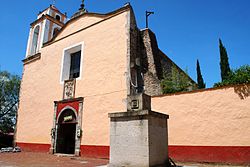 2Real de CatorceSan Luis Potosí2001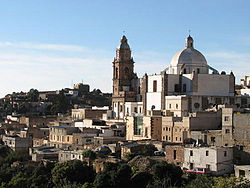 3Taxco de AlarcónGuerrero2002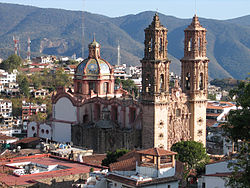 4TepotzotlánMéxico2002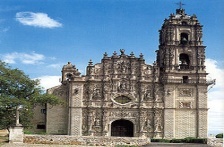 5TapalpaJalisco2002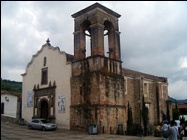 6ComalaColima2002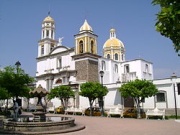 7PátzcuaroMichoacán2002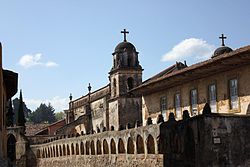 8Dolores hidalgo Guanajuato2002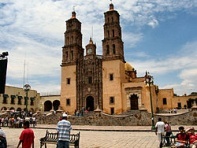 9CuetzalanPuebla2002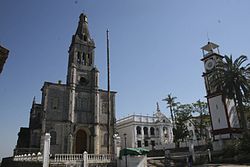 10IzamalYucatán2002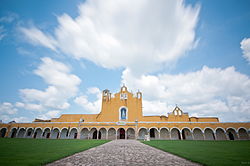 11TequilaJalisco2003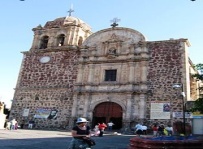 12San Cristóbal de las CasasChiapas2003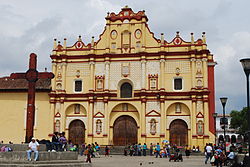 13Real del MonteHidalgo2004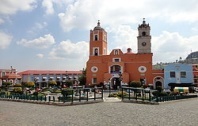 14Parras de la FuenteCoahuila 2004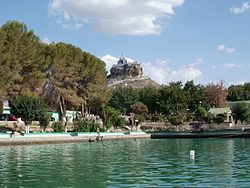 15Valle de BravoMéxico2005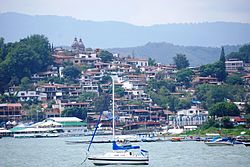 16MazamitlaJalisco2005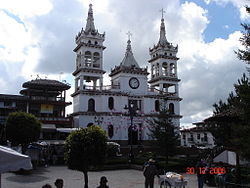 17ÁlamosSonora2005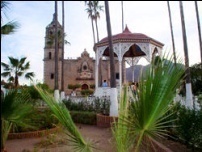 18Tlalpujahua de RayónMichoacán2005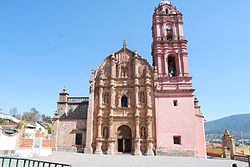 19CosaláSinaloa2005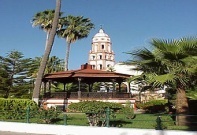 20BernalQuerétaro2005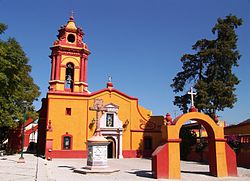 21CoatepecVeracruz2006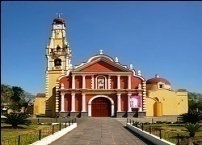 22Real de AsientosAguascalientes2006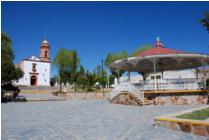 23Cuitzeo del PorvenirMichoacán2006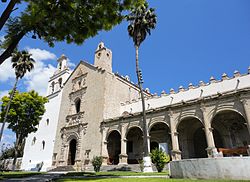 24SantiagoNuevo León2006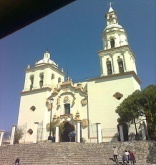 25Todos SantosBaja California Sur2006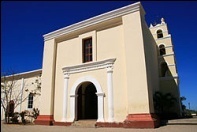 26BacalarQuintana Roo2006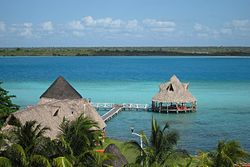 27Jerez de García SalinasZacatecas2007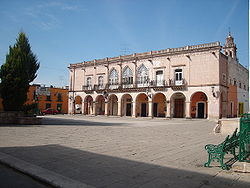 28HuamantlaTlaxcala2007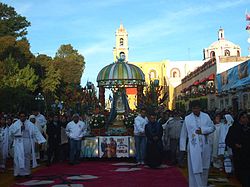 29CreelChihuahua2007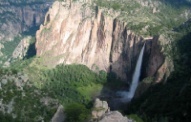 (noticiasggl.com)30Capulálpam de MéndezOaxaca2007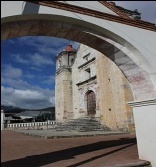 31MierTamaulipas2007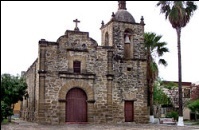 32El FuerteSinaloa2009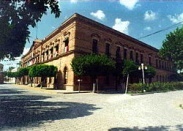 33Santa Clara del CobreMichoacán2010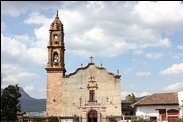 34TepoztlánMorelosDeclarado en 2001, en 2009 se le retiró la categoría recuperándola en 2010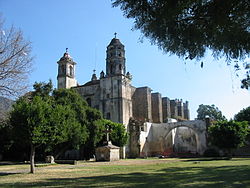 35TapijulapaTabasco2010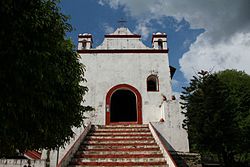 36PalizadaCampeche2010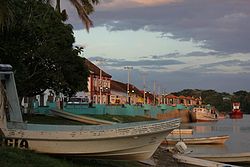 37Jalpan de SerraQuerétaro2010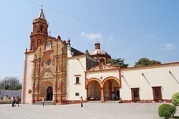 38MalinalcoMéxico2010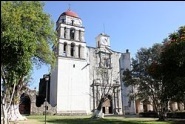 39Zacatlán de las ManzanasPuebla2011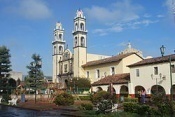 40Teúl de González OrtegaZacatecas2011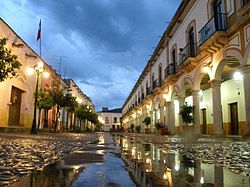 41TlayacapanMorelos2011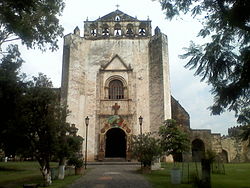 42Mineral del ChicoHidalgo2011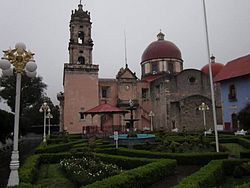 43Cadereyta de MontesQuerétaro2011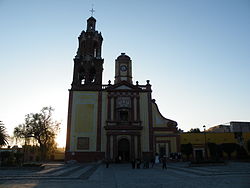 44TulaTamaulipas2011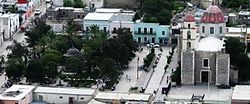 45El OroMéxico2011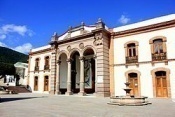 46XicoVeracruz2011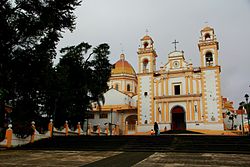 47San Sebastián del OesteJalisco2011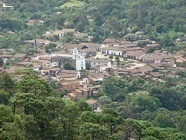 48XilitlaSan Luis Potosí2011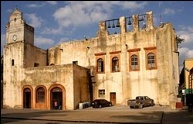 49Mineral de PozosGuanajuato2012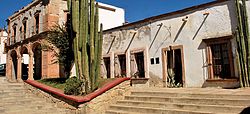 50SombrereteZacatecas2012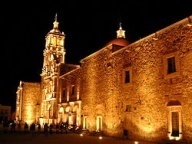 51AngangueoMichoacán2012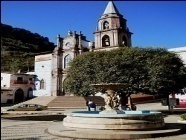 52Cuatrociénegas de CarranzaCoahuila2012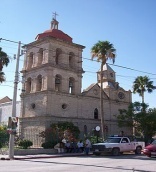 53Magdalena de KinoSonora2012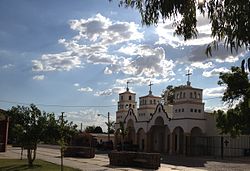 54Pahuatlán de VallePuebla2012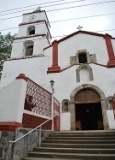 55LoretoBaja California Sur2012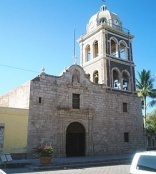 56ValladolidYucatán2012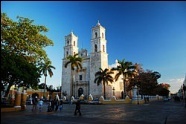 57MetepecMéxico2012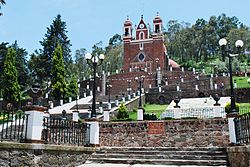 58Comitán de DomínguezChiapas2012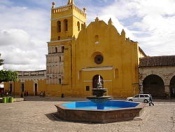 59Chiapa de CorzoChiapas2012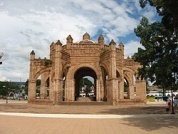 60HuichapanHidalgo2012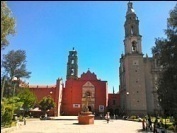 61TequisquiapanQuerétaro2012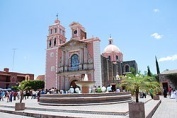 62BatopilasChihuahua2012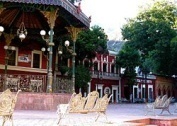 63ChignahuapanPuebla2012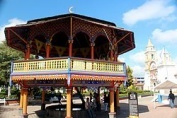 64San Pedro Cholula y San Andrés CholulaPuebla2012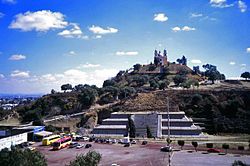 65PinosZacatecas2012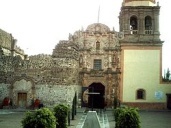 66Lagos de MorenoJalisco2012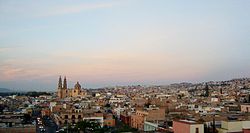 67TacámbaroMichoacán2012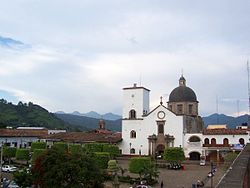 68CalvilloAguascalientes2012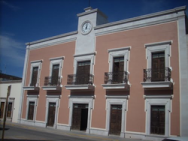 69NochistlánZacatecas2012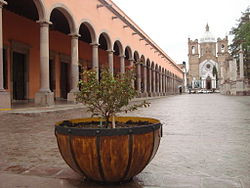 70JiquilpanMichoacán2012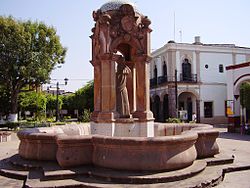 71TlatlauquitepecPuebla2012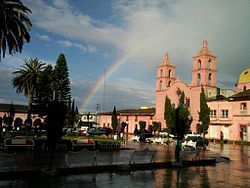 72TzintzuntzanMichoacán2012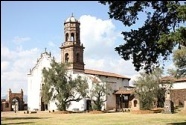 73MapimíDurango2012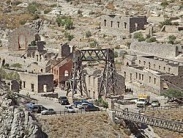 74PapantlaVeracruzDeclarado en 2006, en 2009 se le retiró la categoría recuperándola en 2012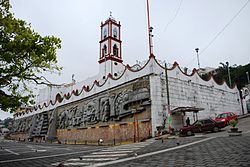 75TecateBaja California2012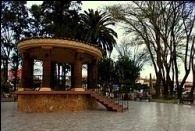 76ArteagaCoahuila2012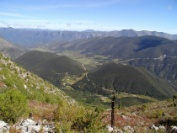 (blogspot.com)77ViescaCoahuila2012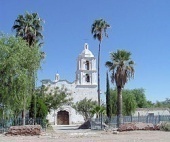 78Jalpa de CánovasGuanajuato2012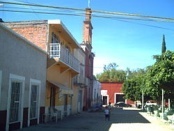 79SalvatierraGuanajuato2012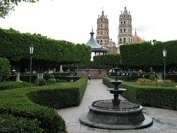 80YuririaGuanajuato2012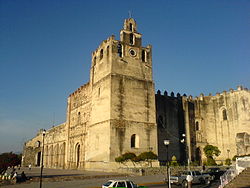 81Xicotepec de JuárezPuebla2012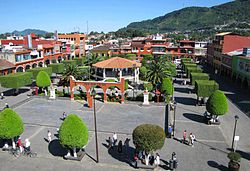 82JalaNayarit2012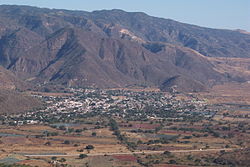 83El RosarioSinaloa2012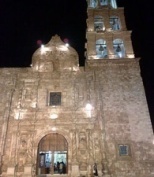 Categoría Persona Resultado Mejor telenovelaNicandro Díaz GonzálezGanadorMejor actrizAngélica RiveraGanadoraMejor actorEduardo YáñezGanadorMejor actriz antagónicaChantal AndereGanadoraMejor actor antagónicoSergio SendelGanadorMejor actriz co-estelarMartha JuliaNominadaMejor actor co-estelarAlejandro TommasiGanadorMejor primer actorJulio AlemánNominadoMejor primera actrizAna MartínGanadoraMejor historia o adaptaciónFernando Gaitan
Kary Fajer
Gerardo LunaGanadoresMejor dirección de escenaMiguel Córcega
Víctor RodríguezGanadoresMejor dirección de cámarasErnesto ArreolaGanadorAño Categoría Persona Resultado 2007Mejor VillanoSergio SendelGanador2007Mención Especial HonoríficaCarlos de la MotaGanador2008Mejor Actriz de RepartoAna Patricia RojoGanadoraFecha Actividad Agosto Septiembre OctubreNoviembreDiciembreEnero Revisión biografíaRevisión asesor de tesis Investigación de campoAnálisis de investigación de campoRevisión de análisis de los datos de investigación de campo Revisión final de tesisPresentación de tesis ActividadesFechaHorasComentario Selección del tema20- septiembre-20143 horasLa elección del tema fue un poco difícil porque estaba entre dos temasElaboración de preguntas20-septiembre- 20141 horaElabore 20 preguntas sobre lo que pretendía querer investigarPensar en cómo definir los objetivos1-octubre- 20141 horaTuve que ver cuáles eran mis objetivos tanto como el general  como los específicosElaboración de la justificación 8- octubre- 2014 1 hora Elaborar un borrador de la justificación que se quiere plantear en el temaElaboración de las metas 9- octubre- 2014 1 horaSe planteo las metas que quiero obtener Busca de información 10- octubre- 2014 2 horasSe busco la información y sobre que se hablaría en el marco teórico Elaboración de marco teórico 14- octubre- 2014 3 horas Búsqueda de información Elaboración de marco teórico 15- octubre- 20144 horasVerificar y buscar más información Búsqueda de información 19-octubre-20148 horasBuscar información sobre el tema Búsqueda y revisado de información20-octubre-20146 horasSe revisó toda la información corrigiendo los detalles Revisión de la información 21- octubre- 20145 horasAcomode los errores que se tuvieron